Мұражайға саяхатЕлбасының «Болашаққа бағдар : рухани жаңғырту» мақаласы   оның ішіндегі «Туған жер» бағдарламасын  аясындағы өткізіліп жатқан ісшара негізінде 17 қараша 2017 жылы  Қазгородок орта мектебін мұражайының ашылғанына 50 жыл толуына орай «Казгородок орта мектебінің мұражайындағы тарих сабағы «Табысты тұлғалармен кездесу»  ісшараларына біздің мектебімізден  9-10  сынып оқушылармен тарих пәнінің мұғалімдері Маухан А., Оспанбеков А.Қ.  қатысып қайтты. Іс-шара салтанаты түрде ашылды.  Жиынға білім бөлімнің әдіскері  Мырзағұлова М.А. ауданымыздың кітапхана басшысы, сол мектептің ардагер ұстаздары, жергілік демеушілер және көптеген мектептен оқушылар мен мұғалімдер қатысты. Мұражайдың ашылу салтанаттында лента қию рәсімі  білім бөлімнің әдіскері  Мырзағұлова М.А. берілді. «Білім асқан , бірлігі жарасқан -мектебім» мұражаймен танысу ісшарасы өткізілді. Мұражайда сол ауылдың құнды жәдіргерлері сақталған екен. Оқушыларға қызықты да, мәліметі мол саяхат болды. «Табысты тұлғалармен кездесу» кезекті жоба аясында «Елім деп соққан жүректер» жергілік демеуші, ардагер ұстазбен сұхбат болды. Әңгіме барысында қонақтар өз өмірбаянымен таныстырып, қызықты оқиғаларымен бөлісті.Одан әрі саяхатымыз шағын концерпен жалғасып, «Жомарт жүрек» жәрмеңкесімен аяқталды. Жәрмеңкеден түскен қаражат ауданымыздағы қамқоршынан айырылған немесе мұқтаж жандарға берілетіндегі айтылып өтті.Осындай ісшаралар үнемі өткізіліп тұрса нұр үстіне нұр болар еді.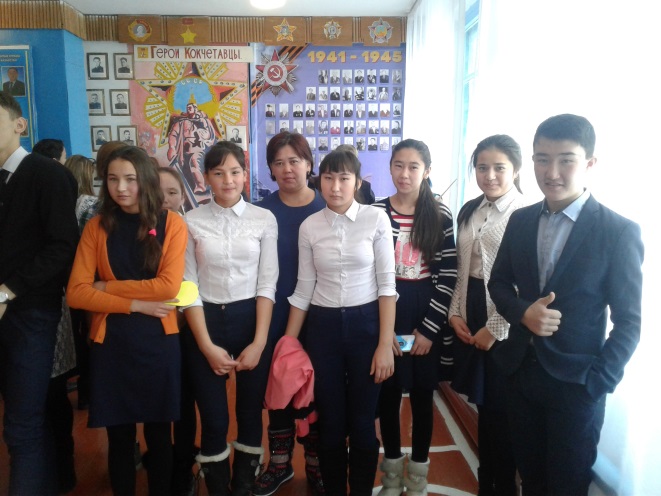 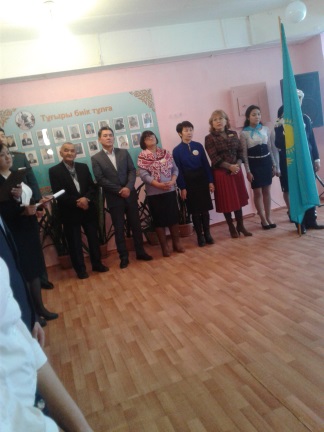 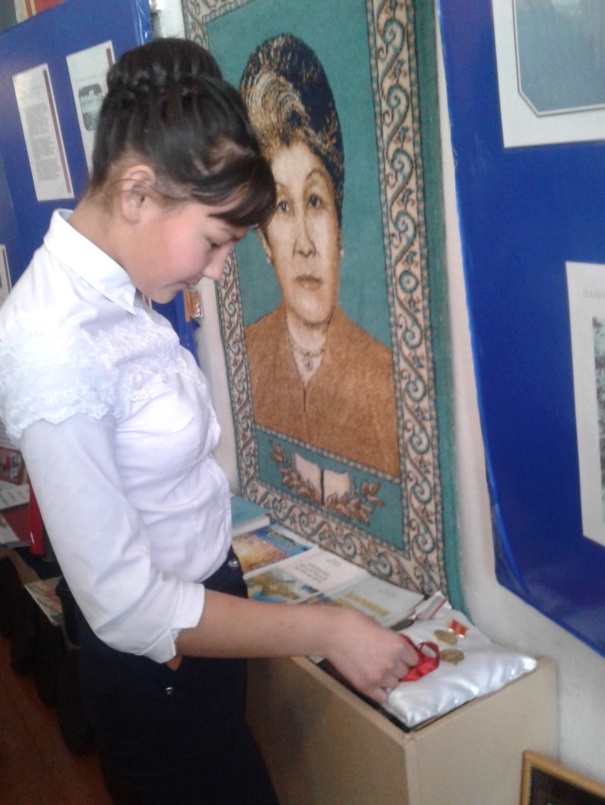 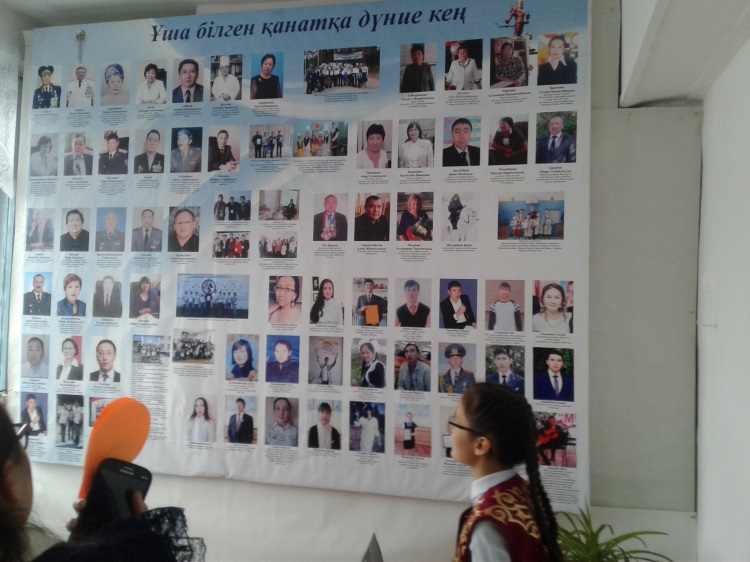 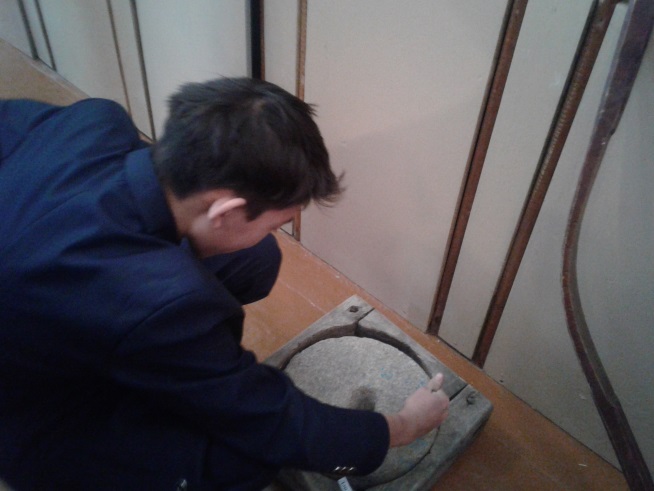 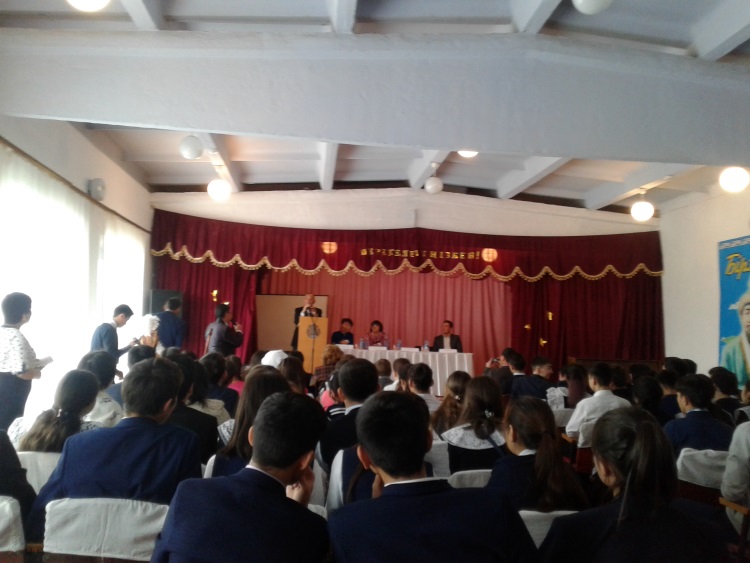 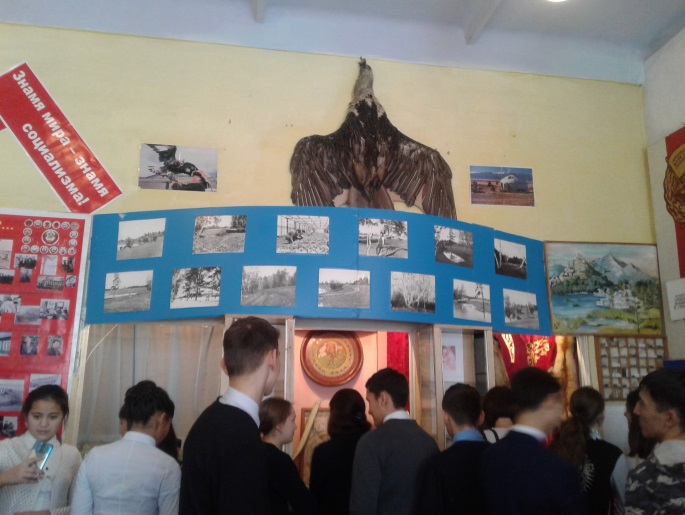 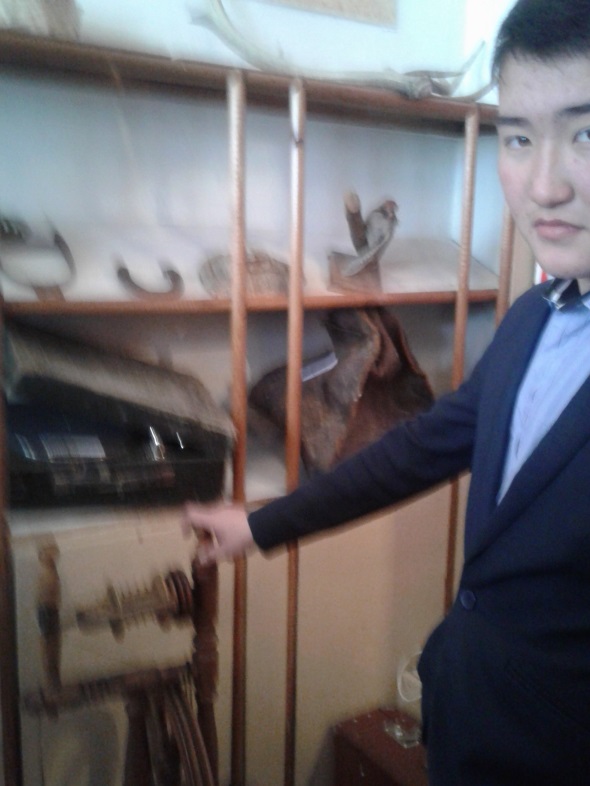 